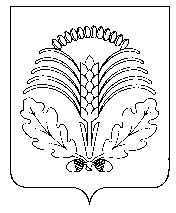 АДМИНИСТРАЦИЯ ГРИБАНОВСКОГО МУНИЦИПАЛЬНОГО  РАЙОНА
ВОРОНЕЖСКОЙ ОБЛАСТИПОСТАНОВЛЕНИЕот 15.04.2019г. № 177   пгт. ГрибановскийОб   установлении       нормативарасходов  на  содержание службызаказчика      -          застройщика   (технического               заказчика) В соответствии со ст. 53 Градостроительного кодекса Российской Федерации, Постановлением Правительства Российской Федерации от 21.06.2010г. № 468 «О порядке проведения строительного контроля при осуществлении строительства, реконструкции и капитального ремонта объектов капитального строительства», постановлением Госстроя России от 05.03.2004г. № 15/1 «Об утверждении и введении в действие Методики определения стоимости строительной продукции на территории Российской Федерации", в целях реализации постановлений правительства Воронежской области от 12.05.2011г. № 376 «Об утверждении Порядка формирования и реализации областной адресной инвестиционной программы» и от 26.09.2018г. № 843 «Об утверждении Порядка формирования и реализации областной адресной программы капитального ремонта объектов капитального строительства, находящихся в областной (муниципальной собственности)», Приказа департамента строительной политики Воронежской области от 28.02.2019г. № 61-02-03/35 (Об установлении норматива расходов на содержание службы заказчика - застройщика (технического заказчика), администрация Грибановского муниципального района Воронежской области постановляет:1.  Установить норматив расходов на содержание службы заказчика-застройщика (технического заказчика) при строительстве, реконструкции объектов капитального строительства муниципальной собственности, включенных в областную адресную инвестиционную программу, муниципальным заказчиком по которым является администрация Грибановского муниципального района Воронежской области, а также технологическому присоединению указанных объектов к сетям инженерно-технического обеспечения на 2019 год в размере 1,77 %  от общей стоимости строительства, реконструкции объекта по итогу 1 - 9 сводных сметных расчетов стоимости строительства в базисном уровне цен по состоянию на 01.01.2000г. (без учета налога на добавленную стоимость). 2. Установить норматив расходов на содержание службы заказчика-застройщика (технического заказчика) при капитальном ремонте объектов капитального строительства муниципальной собственности, включенных в областную адресную программу капитального ремонта, муниципальным заказчиком по которым является администрация Грибановского муниципального района Воронежской области на 2019 год в размере 1,77 %  от общей стоимости капитального ремонта объекта по итогу 1 - 9 сводных сметных расчетов стоимости капитального ремонта в базисном уровне цен по состоянию на 01.01.2000г. (без учета налога на добавленную стоимость). 3. Установить, что при отсутствии в проектной документации расходов на содержание службы заказчика – застройщика (технического заказчика), а также при недостаточности таких средств, финансирование указанных расходов производится за счет средств, предусмотренных на непредвиденные работы и затраты в сводном сметном расчете, а также за счет экономии по другим статьям затрат. Расходы на содержание службы заказчика – застройщика (технического заказчика) включаются в главу 10 «Содержание службы заказчика. Строительный контроль» сводного сметного расчета стоимости строительства, реконструкции, капитального ремонта с применением нормативов, установленных пунктами 1 и 2 настоящего постановления.Размер расходов на содержание службы заказчика – застройщика (технического заказчика) определяется в текущем уровне цен на основании норматива, установленного пунктами 1 и 2 настоящего постановления, с учетом резерва средств на непредвиденные работы и затраты, а также налога на добавленную стоимость.4. Контроль  за  исполнением настоящего постановления возложить на заместителя главы администрации Грибановского муниципального района Воронежской области Д.А. Шевела.        Глава администрации  муниципального района                                                                   А.И. РыженинПриложение к постановлению администрацииГрибановского муниципального районаот 15.04.2019г.  № 177Норматив расходов на осуществление строительного контроля при строительстве, реконструкции объектов капитального строительства муниципальной собственности, финансируемых за счет средств муниципального бюджета и с привлечением средств областного бюджета на 2019 годСтоимость строительства в базисном уровне цен по состоянию на 1 января 2000г. (млн. рублей)Норматив расходов на осуществление строительного контроля (процентов)до 302,14от 30 до 501,93от 50 до 701,81от 70 до 901,72от 90 до 1251,61от 125 до 1501,56от 150 до 2001,47от 200 до 3001,36от 300 до 4001,28от 400 до 5001,23от 500 до 6001,18от 600 до 7501,13от 750 до 9001,09